Physics 11Unit 3 – 2D KinematicsSection 3.1: Working with VectorsRemember the rules for adding vectors?We can put them in any __________________________.Each time we add a new vector, we _______________________________________________________________________.The answer (__________________) goes from ________________________________________.To subtract vectors, we __________________________________________.To multiply a vector by a scalar, we multiply its ______________________ and keep its _________________________ the same.Examples:3 m Down – 4 m Left				2 m/s West + (1 m/s North) x 3What if, rather than drawing the resultants (like we just did), I wanted you to write them in words?Examples: Describe the magnitude and direction of the following vectors.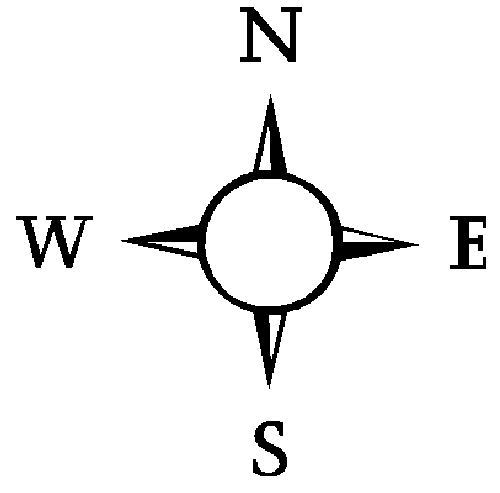 Now let’s put it all together (and review trigonometry).Examples: Write the resultant. 3 m/s up + 4 m/s right5 m west – 2x(2 m north)